Antrag für einen Einsatz durch Klassische Familienhilfe 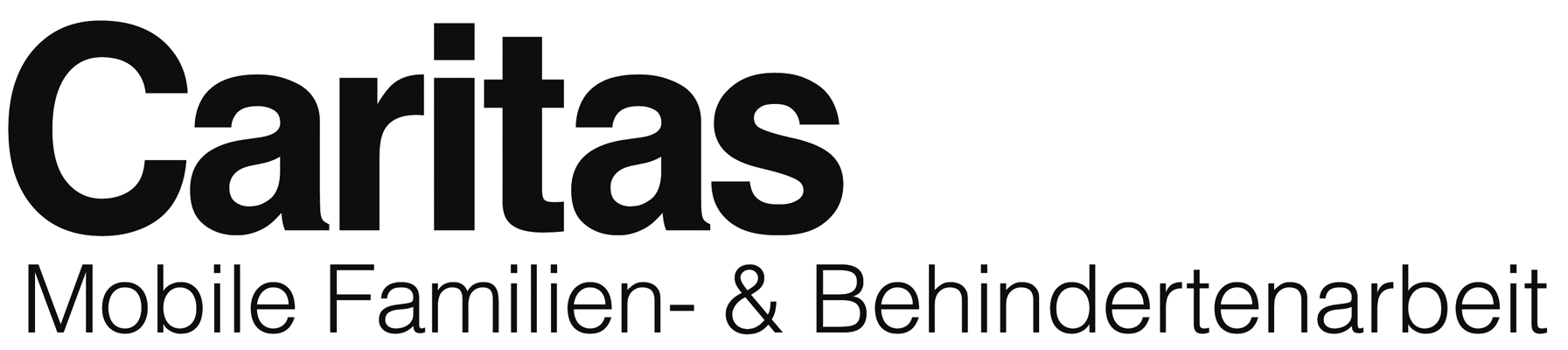 nach dem Steiermärkischen SHG (Familienarbeit/Altenbereich) Daten der FamilieFamilienname 1. Person:      	Familienname 2. Person:      Vorname:      	Vorname:      Tel.nr.:      	Tel.nr.:      Geburtsdatum:      	Geburtsdatum:      Straße/Hausnummer:      	PLZ/Ort:      Gemeinde:      	Bezirk:      Name und Geb.datum der zu betreuenden Kinder:      Weitere Personen im gemeinsamen Haushalt (Name, Verwandtschaftsverhältnis):Einsatzgrund:Beginn des EinsatzesGewünschter Einsatzbeginn:                         	gewünschte Einsatzzeiten:      	Einkommensübersicht für die Berechnung des StundentarifsZur Berechnung Ihres Stundentarifs sind Einkommensbelege unbedingt erforderlich! Bitte diese bei Antragsübermittlung mitsenden.Auszufüllen bei der Beantragung von Klassischer Familienhilfe im Altenbereich:Angaben zur zu betreuenden Person:	Angaben zum*zur Lebenspartner*in im 	gemeinsamen Haushalt:Pension(en): €      	Pension(en): €      Pflegestufe:      	Pflegestufe:      evtl. Ausgleichszulage: €       	evtl. Ausgleichszulage: €       Sonstige Einkünfte (zB Mieterlöse, Pacht): €      	Sonstige Einkünfte (zB Mieterlöse, Pacht): €      ,Auszufüllen bei der Beantragung von  Klassischer Familienhilfe im Bereich Familienarbeit (Zutreffendes bitte ausfüllen):a) Einkommen, unselbstständig Erwerbstätige: Gehalt/Lohn netto der 1. Person €      		 Gehalt/Lohn netto der 2. Person €       	 Kinderbetreuungsgeld (bitte Tagsatz angeben): €      	 Wochengeld €      	  Pension €      	 Unterhalt €      	  Waisenpension €      	 Alimente €      	  Witwen-*Witwernpension €      	 Arbeitslosengeld €      	  Pflegegeld €      	 Notstands- od. Sondernotstandshilfe €      	  Mieteinnahmen, Pacht €      	 Sozialhilfe €      	  Sonstige Einkünfte €      	 Teilzeitbeihilfe €      	  Krankengeld €      	 Einheitswertbescheid (Voll- u. Nebenerwerbslandwirte) Betrag €      	b) Einkommen, selbstständig Erwerbstätige:  Gesamtsteuerbescheid des letzten Jahres: 	€      	Mögliche Kostenübernahme (bitte ankreuzen, wenn etwas zutrifft): Versicherung bei Fremdverschulden       MUKI      SonstigesBestätigung FamilieIch bestätige die im beiliegenden Informationsblatt enthaltenen Bedingungen für den Einsatz einer Familienhilfe nach dem Steiermärkischen Sozialhilfegesetz (StSHG) gelesen und zur Kenntnis genommen zu haben.Weiters bin ich damit einverstanden, dass meine von der Einrichtung Caritas Mobile Familien- und Behindertenarbeit erhobenen Daten zum Zwecke der Tarifberechnung sowie in Folge zur Inanspruchnahme der Leistung Klassische Familienhilfe erfasst und gespeichert werden. Diese Einwilligung kann ich jederzeit, ganz oder teilweise, ohne Begründung, in schriftlicher Form und mit Wirkung für die Zukunft widerrufen.…………………………………………………..	                …………………………………………………………			Ort, Datum					    Für die Richtigkeit der Angaben									der*die Antragsteller*inBei Rückfragen stehen Ihnen die Einsatzleiterinnen der Einrichtungen der Mobilen Familien- und Behindertenarbeit Ihrer Region gerne zur Verfügung:

Beiblatt für die Bestätigung der Übernahme der Kostenträgerrechnung für den Einsatz von Klassischer Familienhilfe (Familienarbeit oder Altenbereich) nach dem StSHGZur Vorlage bei der WohnsitzgemeindeDieses Beiblatt ist bei Beantragung eines Einsatzes durch Klassische Familienhilfe nach dem Steiermärkischen Sozialhilfegesetz (StSHG) der Wohnsitzgemeinde vorzulegen und wir bitten die Wohnsitzgemeinde um Bekanntgabe, an welchen Kostenträger die Rechnung zu erstellen ist.Folgende Person/Familie aus Ihrer Gemeinde hat bei der Einrichtung Caritas Mobile Familien- und Behindertenarbeit um einen Einsatz durch die Klassische Familienhilfe angesucht:Durch die antragstellende Person bzw. Familie auszufüllen:Familienname 1. Person:      	Familienname 2. Person:       Vorname:      	Vorname:      	Straße/Hausnummer:      	PLZ/Ort:      Durch die Wohnsitzgemeinde auszufüllen:Zuzahlung zur Klassischen Familienhilfe (Familienarbeit oder Altenbereich) lt. aktuellem Stundentarif der Caritas Steiermark.Die Rechnungslegung kann im Sinne der §§ 16 u. 17 des StSHG an folgenden Kostenträger erfolgen (bitte ankreuzen): Sozialhilfeverband …………………………………………………….(bitte genaue Bezeichnung anführen) ISGS ……………………………………………………………………...(bitte genaue Bezeichnung anführen) Gemeinde ……………………………………………………………….(bitte genaue Bezeichnung anführen)Hiermit wird bestätigt, dass die antragstellende Person/Familie ihren Wohnsitz in unserer Gemeinde gemeldet hat und die Übernahme der Kostenträgerrechnung von der oben angeführten Stelle (Gemeinde/SHV/ISGS) erfolgt. Eine Abklärung der Übernahme der Kosten ist mit dem angeführten Kostenträger von Seiten der Gemeinde erfolgt.……………………………………………………………	………………………………………………………		Ort, Datum			                                Unterschrift u. Stempel						             In der Klassischen Familienhilfe im Bereich der Familienarbeit ist der Einsatz auf eine Dauer von max. 8 Wochen zu höchstens 38 Wochenstunden pro Jahr beschränkt. In der Klassischen Familienhilfe im Altenbereich beträgt der Zeitrahmen zwei Wochen. Bei Rückfragen stehen Ihnen die Einsatzleiterinnen der Einrichtungen der Mobilen Familien- und Behindertenarbeit  Ihrer Region gerne zur Verfügung:Region Südweststeiermark und GU Süd
Maga Lucija Krizanc 
Tel 0676 88015 8385
lucija.krizanc@caritas-steiermark.atRegion Oststeiermark
Elisabeth Schwarzl, MA
Tel 0676 88015 8316
elisabeth.schwarzl@caritas-steiermark.atRegion Obersteiermark
Magª Gerit Sottovia-Simbürger
Tel 0676 88015 551
g.sottovia-simbuerger@caritas-steiermark.atRegion Graz und GU Nord
Maria Riedrich, BA
Tel 0676 88015 464
m.riedrich@caritas-steiermark.atRegion Südweststeiermark und GU Süd
Maga Lucija Krizanc, Tel 0676 88015 8385
lucija.krizanc@caritas-steiermark.atRegion Oststeiermark
Elisabeth Schwarzl, MA, Tel 0676 88015 8316
elisabeth.schwarzl@caritas-steiermark.atRegion Obersteiermark
Magª Gerit Sottovia-Simbürger, Tel 0676 88015 551
g.sottovia-simbuerger@caritas-steiermark.atRegion Graz und GU Nord
Maria Riedrich, BA, Tel 0676 88015 464
m.riedrich@caritas-steiermark.at